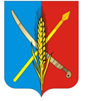 РОСТОВСКАЯ ОБЛАСТЬМУНИЦИПАЛЬНОЕ ОБРАЗОВАНИЕ«ВАСИЛЬЕВО-ХАНЖОНОВСКОЕ  СЕЛЬСКОЕ ПОСЕЛЕНИЕ»СОБРАНИЕ ДЕПУТАТОВ ВАСИЛЬЕВО-ХАНЖОНОВСКОГО СЕЛЬСКОГО ПОСЕЛЕНИЯ	РЕШЕНИЕ	Об утверждении способа сбора твердых коммунальных отходов (ТКО) на территории Васильево-Ханжоновского сельского поселения.Принято Собранием депутатовВасильево-Ханжоновского сельского поселения             «____» _________2022г. В соответствии с нормами СанПина, проведенным мониторингом по определению возможных мест для контейнерных площадок для сбора ТКО, результатами проведенных сходов жителей Васильево-Ханжоновского сельского поселения, руководствуясь Уставом муниципального образования «Васильево-Ханжоновское сельское поселение»,РЕШИЛО:1. Оставить существующий порядок сбора твердых коммунальных отходов (ТКО) на территории Васильево-Ханжоновского сельского поселения - «поведерный».2. Контроль за исполнением настоящего решения оставляю за собой.Председатель Собрания депутатов –Глава Васильево-Ханжоновского сельского поселения                  С.И. Комашняс. Васильево-Ханжоновка«____»________2022 года№                                               Решение вносит специалист 1 категории администрации Васильево-Ханжоновского сельского поселения Новикова О.С.